CHAPTER IIGENERAL DESCRIPTIONOF HOTEL CIPUTRA WORLD SURABAYA2.1 HISTORY OF COMPANYAddress 	: Jl. Mayjen sungkono No. 87 – 89,Surabaya, Jawa Timur, 60224.Email 		: infocws@swiss-belhotel.comTelephone 	: 0315120100Website	 : www.hotelciputraworld.com(http://www.hotelciputraworld.com/)	         Hotel Ciputra world Surabaya or known as HCWS is one from Swiss-Belhotel five star hotel that located at Surabaya. Hotel Ciputra World Surabaya have a unique design because it have capsule structure and they have 22 floor. Hotel Ciputra World Surabaya can be say have strategy location because it located near the apartment and mall. Hotel Ciputra World is constructed around 2011 and get Formalized at 27 November 2014.Strategically located adjacent Ciputra World Mall. the most urbane shopping mall in Surabaya. The hotel destined to become one of Surabaya signature landmark.     Providing a high quality of service with luxury facilities and personalized attentive service combined with mall and apartment, making Hotel Ciputra World Surabaya the preferred choice for discerning travelers, whether in Surabaya on business or leisure. 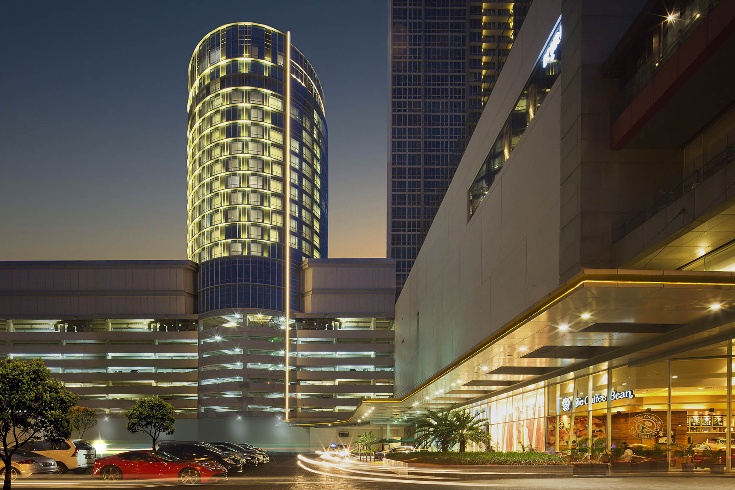 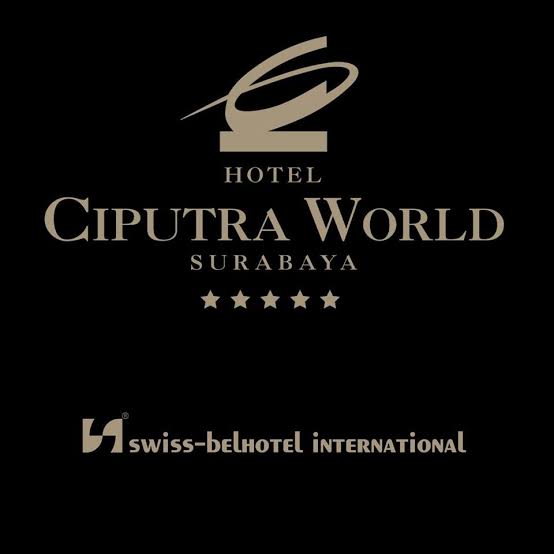 2.2 FACILITYRoom FacilityHotel Ciputra World Surabaya have 22 floor in total of 212 room that have many type:Deluxe roomSuperior Deluxe RoomGrand Deluxe RoomSuite RoomMeeting Room FacilityGlory Meeting Room     Located at 7th floor and total of 5 room that used to meeting room. With a elegant design and modern meeting facility the room it self can get filled to 74 People in 1 room.Victory Room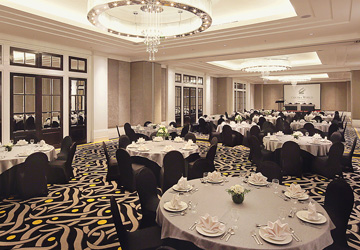       Located at 8th floor with elegant and elite design. This  have a total of 3 room that can be used as a ballroom. Used to confrence , meeting , party , and etc. It can filled with 150 to 450 depend on the setup that used.Restaurant FacilityThe Gallery Restaurant     Located at 7th floor with artistic design that give people chilled atmosphere when eating. Provide buffet menu or ala carte that customer wanted. Open at 06.00 WIB – 23.00 WIB.The Lounge     Located at 8th floor with more fancy than Gallery this lounge tend to be used for bussiness man or someone that dont want loud noise when they eat. Customer can order Tea, Coffee, Wine, Cocktail, Mocktail, and Snack to chill. Open at 06.00 WIB – 23.00 WIB.Executive Lounge          Located at 22th floor and located at the top of Hotel Ciputra World. Can be used as chill and meeting placed. Its located near Pool, Gymnasium, and Spam. Customer can order some food to from Gallery. Open at 18.00- 20.00 WIB.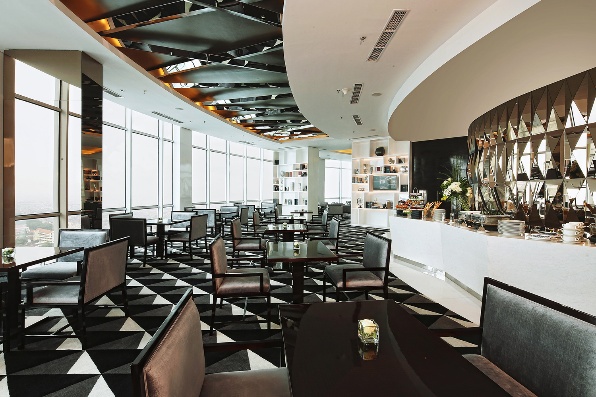 Other FacilityPoolSpaGymnasiumRoom Service 24 HoursSecurity and CCTV 24 HoursMallWifiSmoking Area, and Etc.VISION AND MISSIONVision
        Developing a property business group with a spirit of excellence and full of innovation, thus creating added value in providing a better life for the community and providing prosperity and prosperity for stakeholders.Mission
        To be at the forefront of the property business by being the most superior, professional and profitable, so that it becomes the first choice for consumers, the most attractive and challenging workplace for employees, the most profitable investment for shareholders and the most blessing real for the people and the country.About Kitchen      For the kitchen we have hot kitchen, cold kitchen, steward, and chiller room. For hot kitchen its spilt into two department, one for western section and second one is for asean section. Cold kitchen is for pastry or bakery and Garde Mager. 2 steward section, one is in the front where the kitchen entrance and second one in back of the kitchen. In chiller room is just one big chiller that fill with ingredients and inside there is door that go to freezer usually its fot ala carte main ingredients, pastry, and bakery. In every section there is 1 chiller for ala carte from hot kitchen to cold kitchen. In the middle of asean and western section there is ala carte section. It used for plating for ala carte and final dish plating.2.4 ORGANIZATION STRUCTURE JOB DESKExecutive ChefExecutive Chef doesn't mean he cooks the most. His job is to create menu as well as the costs incurred, overseeing all kitchen work, including ensuring food processing in accordance with established standards. If there are complaints from customer, the Head Chef will also advance to handle it, basically monitoring kitchen and customer complaints or suggestion.Sous ChefThe second person on charge when Executive Chef is cant attend and in addition arranging schedule for Executive Chef. Chef de Cuisine also responsible for all decision made in kitchen when Executive Chef unable to attend.Pastry ChefChef that responsible to pastry and bakery department that work under Executive Chef and Sous Chef. All decision made need to report to Executive Chef or Sous Chef.Chef de Partie WesternTake all control of Western section, maintaining food and processing procedure for Western food. Chef de Partie also work under Executive Chef and Sous Chef.Chef de Partie AseanSame like Western, Chef de Partie Asean also maintaining food and processing food and report to Executive Chef or Sous Chef.Chef de Partie BakeryUnlike the two Chef de Partie, Bakery work baking only and report the work to Chef Pastry, from then Chef Pastry report it to Executive Chef or Sous Chef.CommisThese are workers that assist with task within the kitchen, and are less likely to have any formal culinary training. Task including basic food preparation such as washing salad, peeling potato, cleaning duties depend on their department.Daily WorkerWorker that use daily basis work. Usually it get called to came for work especially when the hotel is busy on event.TraineeStudent that intern to take a training under guidance of senior.ButcherButcher work is cut meat for western and asean food. Butcher also responsible to order ingredients to Executive Chef.Garde MangerGarde Manger work in cold station. Usually prepare salad vegetables, and any kind of fruits.SupervisorSupervisor is the head of cleaning. They work like maintaining sanitation about all glassware and floor cleaning. They work with daily worker to clean the kitchen. 